                            ПРОТОКОЛ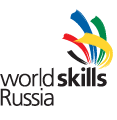 				заседания экспертной комиссии от_________2017 г.Присутствовали:Председатель комиссии по компетенции «Эксплуатация сельскохозяйственных машин»Эксперты:1.2.3.4.В соревнованиях  по модулю_____________________________________________________________________________________________________________________________________________________________________________________________________________________________________________________________________________________________________________приняли участие:Члены комиссии (подписи):______________________________________________________________________________________Директор ОГБПОУ «ТАК»                                                           А.Я. Оксенгерт№ участникаФИО участникаКол-во баллов